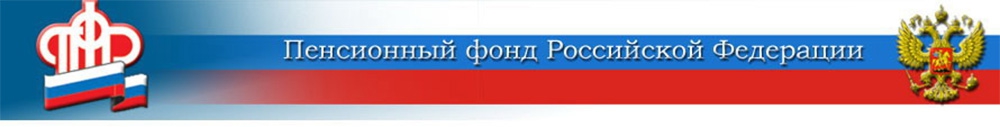 У кого вырастет пенсия в сентябре? 	Ряд категорий пенсионеров в сентябре ждёт повышение пенсии. Прежде всего, речь идёт о тех, кому исполняется 80 лет. Пенсионное обеспечение пожилых людей, достигших преклонного возраста, увеличивается на размер фиксированной выплаты — в 2021 году на 6 044,48 рубля. Повышение пенсии оформляется автоматически, обращаться за ней в ПФР не надо. Прибавка назначается в месяц исполнения юбилея, а выплачивается со следующего месяца. 	Напомним, что в силу закона пенсия после 80 лет не увеличивается у тех, кто получает социальную пенсию,  пенсию по потере кормильца, а также у инвалидов I группы. 	Сегодня в Волжском и 13 муниципальных районах в составе Центра ПФР № 1 проживает 40 600 пенсионеров в возрасте 80+.  	Также в сентябре вырастет пенсионное обеспечение у тех, кто прекратил работать в мае 2021 года: они получат новый размер пенсии с учётом всех пропущенных с 2016 года индексаций, а также доплату за три месяца — столько  закон отводит на процедуру отчётности работодателя в ПФР и перерасчёта пенсии уволившимся пенсионерам. 	К слову, в сентябре доход всех без исключения пенсионеров вырос на 10 000 рублей — единовременная выплата в соответствии с указом Президента России положена тем, кто является пенсионером по состоянию на 31 августа 2021 года. ЦЕНТР ПФР № 1по установлению пенсийв Волгоградской области